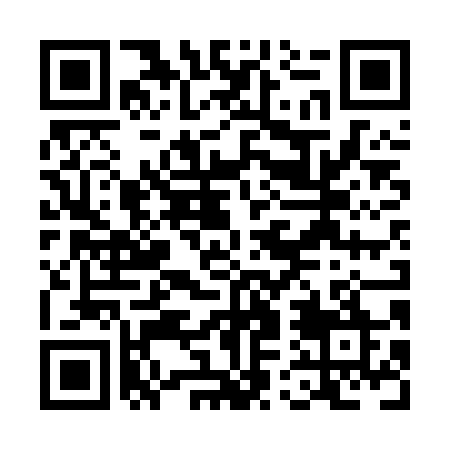 Prayer times for O'Grady Settlement, Ontario, CanadaMon 1 Jul 2024 - Wed 31 Jul 2024High Latitude Method: Angle Based RulePrayer Calculation Method: Islamic Society of North AmericaAsar Calculation Method: HanafiPrayer times provided by https://www.salahtimes.comDateDayFajrSunriseDhuhrAsrMaghribIsha1Mon3:285:261:146:379:0211:002Tue3:295:261:146:379:0210:593Wed3:305:271:146:379:0210:594Thu3:315:271:156:379:0110:585Fri3:325:281:156:379:0110:576Sat3:335:291:156:379:0110:567Sun3:345:301:156:369:0010:558Mon3:355:301:156:369:0010:549Tue3:375:311:156:368:5910:5310Wed3:385:321:156:368:5910:5211Thu3:395:331:166:368:5810:5112Fri3:415:341:166:358:5710:5013Sat3:425:351:166:358:5710:4914Sun3:445:361:166:358:5610:4715Mon3:455:361:166:348:5510:4616Tue3:475:371:166:348:5410:4517Wed3:485:381:166:338:5410:4318Thu3:505:391:166:338:5310:4219Fri3:525:401:166:338:5210:4020Sat3:535:411:166:328:5110:3921Sun3:555:421:166:328:5010:3722Mon3:565:431:166:318:4910:3623Tue3:585:451:176:308:4810:3424Wed4:005:461:176:308:4710:3225Thu4:025:471:176:298:4610:3126Fri4:035:481:176:298:4510:2927Sat4:055:491:176:288:4410:2728Sun4:075:501:166:278:4210:2529Mon4:085:511:166:268:4110:2330Tue4:105:521:166:268:4010:2231Wed4:125:531:166:258:3910:20